XI ABILIMPIADA 2023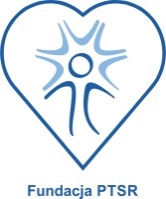 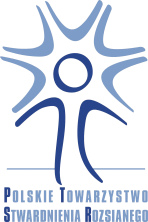 RADY GŁÓWNEJ PTSR  KARTA ZGŁOSZENIOWA NA XI ABILIMPIADĘ02-04.06.23, Wągrowiec, woj. wielkopolskie(należy wypełnić wszystkie pola)DANE UCZESTNIKA Imię i nazwisko uczestnika: ___________________________________________________Adres zamieszkania: _________________________________________________________Numer kontaktowy do uczestnika: _____________________________________________E-mail uczestnika: ___________________________________________________________Nazwa organizacji lub Oddział PTSR, której jesteś członkiem (jeśli dotyczy): ___________________________________________________________________________Sposób poruszania się (zaznacz właściwe):
NA WÓZKU/ Z BALKONIKIEM/ O KULI / O KULACH/ SAMODZIELNIEKtóry raz bierzesz udział w Abilimpiadzie: PIERWSZY / KOLEJNY (który?: _______________)
Czy potrzebujesz wsparcia opiekuna?* (zaznacz właściwe) TAK/ NIE                                                                                                                                                                          DANE OPIEKUNA* (jeśli potrzebujesz jego wsparcia)Imię i nazwisko opiekuna: _____________________________________________________Numer kontaktowy do opiekuna: _______________________________________________Czy opiekun posiada orzeczenie o niepełnosprawności? (zaznacz właściwe) TAK/ NIECzy opiekun jest członkiem Oddziału PTSR? (zaznacz właściwe) TAK/ NIE*Wydarzenie przewiduje udział 15 opiekunów. Pierwszeństwo przyjazdu z opiekunem będą mieć osoby, które doświadczają dużych problemów z poruszaniem się i wymagają bezpośredniego wsparcia.INFORMACJE O PRZYJEZDZIE NA ABILIMPIADĘJakim środkiem lokomocji będziesz podróżować? SAMOCHÓD/ POCIĄG/ INNE (jakie?) (zaznacz właściwe)** TAK/ NIE __________________________________________________________________________** Prosimy pamiętać, że w tym roku zwracamy tylko 70% kosztów dojazdu.KONKURENCJEPoniżej znajdą Państwo listę dyscyplin, które obowiązywać będą na XI Abilimpiadzie SM. Prosimy o zaznaczenie (postawienie X) przy dyscyplinach, w których chcą Państwo wziąć udział. Można wybrać maksymalnie 3 konkurencje, a minimalna liczba to 2 konkurencje lub 1 konkurencja i warsztat psychologiczny.Prosimy o załączenie do formularza zgłoszeniowego aktualnego orzeczenia o stopniu niepełnosprawności lub aktualnego orzeczenia o niepełnosprawności, bądź aktualnego orzeczenia równoważnego (orzeczenie lekarza orzecznika ZUS). Jest to warunek niezbędny do procedowania zgłoszenia!Klauzula informacyjnaNa podstawie art. 13 ust. 1 i 2 Rozporządzenia Parlamentu Europejskiego i Rady (UE) 2016/679 z dni 27 kwietnia 2016 r. w sprawie ochrony osób fizycznych w związku z przetwarzaniem danych osobowych i w sprawie swobodnego przepływu takich danych oraz uchylenia dyrektywy 95/46/WE („Rozporządzenie") informujemy, że:Administrator danychAdministratorem Pani/Pana danych osobowych jest Polskie Towarzystwo Stwardnienia Rozsianego. w Warszawie przy ul. Nowolipki 2a, 00-160 Warszawa, zarejestrowane w Sądzie Rejonowym dla m.st. Warszawy w Warszawie, XII Wydział Gospodarczy Krajowego Rejestru Sądowego pod numerem KRS 0000083356, NIP: 526-16-73-344, REGON: 006237795 (dalej: Administrator).Cel przetwarzania danych i podstawy prawneDane osobowe będą przetwarzane w celu rekrutacji oraz realizacji działań statutowych PTSR na podstawie udzielonej zgody.Udostępnienie danych osobowychPani /Pana dane mogą być udostępniane upoważnionym pracownikom i współpracownikom Administratora oraz dostawcom usług IT i grantodawcy.Okres przechowywania danych osobowychPani/Pana dane osobowe będą przechowywane przez czas niezbędny dla realizacji działań statutowych PTSR.Przysługujące prawaW związku z przetwarzaniem przez Administratora Pani/Pana danych osobowych, przysługuj Pani/Panu:- prawo dostępu do danych osobowych,- prawo do sprostowania danych osobowych,- prawo usunięcia danych osobowych (prawo do bycia zapomnianym),- prawo do ograniczenia przetwarzania danych osobowych,- prawo do przenoszenia danych do innego administratora,- prawo do cofnięcia zgody w przypadku, gdy Administrator będzie przetwarzał Pani/Pana dane osobowe w oparciu o zgodę, w dowolnym momencie i w dowolny sposób, bez wpływu na zgodność z prawem przetwarzania, którego dokonano na podstawie zgody przed jej wycofaniem. data i podpis ………………………………………………………………………………………………………..OświadczenieZapoznałam/em się z Regulaminem XI Abilimpiady SM i akceptuję  w pełni ujęte w Regulaminie warunki.data i podpis ………………………………………………………………………………………………………..1.Artystyczne (dowolna technika)2.Warsztaty muzyczno - taneczne3.Warcaby4.Fotografia5.Warsztat psychologiczny